St. Clair County Head Start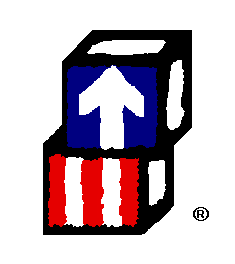 21685 U. S. Hwy. 231 N.  Old Coal City SchoolP. O.  Box 641 Pell City, Alabama 35125	               Phone: (205) 338-9694	Fax: (205) 338-3215Bus Schedule(Note: Subject to Change)Effective 09/04/20Attention Parents:In the mornings buses will depart from their stops as soon as the last present child is buckled so make sure that you are on time so that your child does not miss the bus. Once the bus has begun leaving the stop the driver cannot come back into the stop. Parents should be at their child’s bus stop 5 minutes prior to the bus stop time. Children who are picked up late will be referred to the Transportation Manager. If a child is brought back to the school because he/she was not picked up at the bus stop on time, the parent will have to bring the child in the next morning and get a bus pass from the Transportation Manager or the Director to be able to ride that afternoon. If this becomes a problem your child could lose his/her seat on the bus. COVID-19 Bus Stop Loading and Unloading ProcedureAll bus staff will be wearing facemasks and face shields. Parents are also asked to wear a facemask if at all possible during the loading and unloading of the children.. We ask that everyone stay in their vehicle until the bus staff signals you to form a line. While in line we ask that you hold your child's hand and maintain a six foot distance between you and the parent in front of you. If a line cannot be formed and social distancing be maintained we will have to ask everyone to stay in their car and come up one at a time to sign in/out. Please be patient with us as this is going to be a learning experience for us as well.Bus #Location of StopPick Up TimeDrop Off TimeBus # 3Moody Park (Moody Park)6:452:35Bus # 3Odenville (Piggly Wiggly)7:002:15Bus # 2Noah's Ark Day Care6:552:05Bus # 2Pell City Walking Track7:052:15Bus # 1Ashville (First Baptist Church)6:502:40Bus # 1Ragland (Food Barn)7:152:20